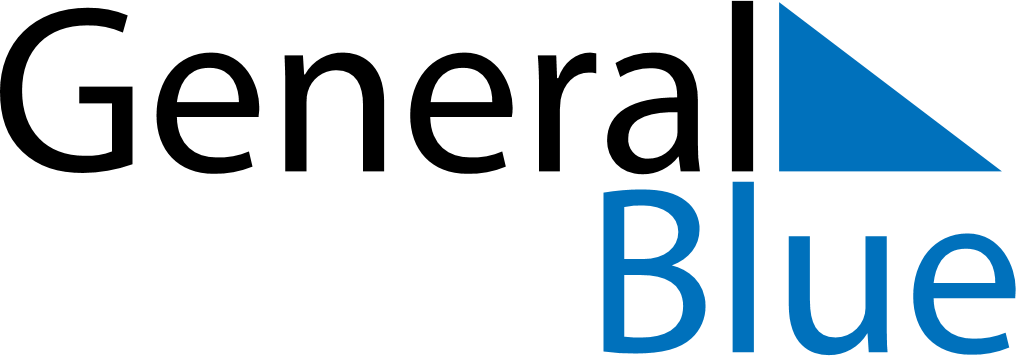 Belize 2020 HolidaysBelize 2020 HolidaysDATENAME OF HOLIDAYJanuary 1, 2020WednesdayNew Year’s DayMarch 9, 2020MondayBaron Bliss DayApril 10, 2020FridayGood FridayApril 11, 2020SaturdayEaster SaturdayApril 12, 2020SundayEaster SundayApril 13, 2020MondayEaster MondayMay 1, 2020FridayLabour DayMay 25, 2020MondayCommonwealth Day, Sovereign’s DaySeptember 10, 2020ThursdaySaint George’s Caye Day, National DaySeptember 21, 2020MondayIndependence DayOctober 12, 2020MondayDay of the AmericasNovember 19, 2020ThursdayGarifuna Settlement DayDecember 25, 2020FridayChristmas DayDecember 26, 2020SaturdayBoxing Day